T.C.DOĞUŞ ÜNİVERSİTESİ REKTÖRLÜK MAKAMINA...../...../........  tarihinde Üniversiteniz web sayfasında /resmi gazetede yayımlanan ilanınız üzerine................................................................Fakülte/YO/MYO.................................................. Bölümü/Programı.................................................. Doçent kadrosuna başvuruda bulunmak istiyorum.Doğuş Üniversitesi Akademik Yükseltme ve Atama Yönergesi uyarınca başvuru formu ile gerekli belgelerim ektedir. Saygılarımla arz ederim.Adı Soyadı - İmzaEKLER : İstenen Belgeler Not: Eklenen belgelerin EKLER listesinde işaretlenmesi gerekmektedir.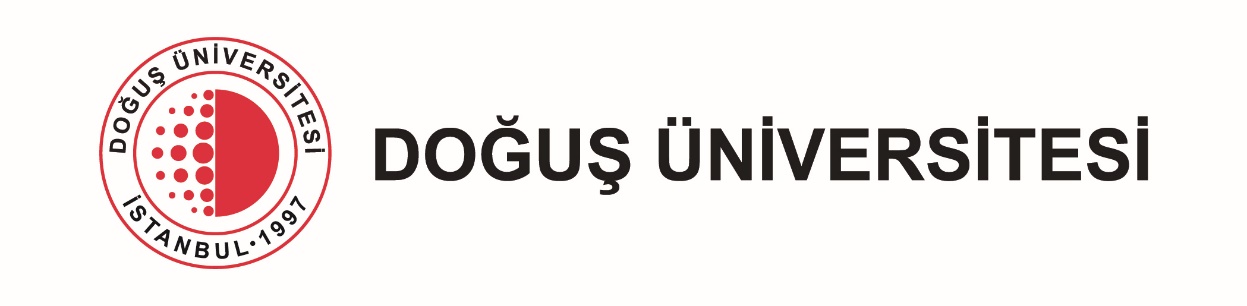 Öğretim Üyesi Başvuru Formu1Başvuru Formu2YÖK Formatlı özgeçmiş3Lisans, yüksek lisans, doktora diplomaları (onaylı) 4Onaylı doçentlik belgesi 5YDS veya Eşdeğerliği Yükseköğretim Kurulu’nca Kabul Edilen Sınav Belgesi  (İngilizce Bölüm için)6İki adet vesikalık fotoğraf7Bilimsel Çalışma ve Yayınlar (4 nüsha/ dijital kopya olabilir)8Öğretim Üyeliğine Yükseltme Ve Atamalarda Kullanılacak Puanlama  (Ek -1)9Akademik Personel Adayı Aydınlatma Metni10Akademik Personel Açık Rıza MetniKişisel BilgilerKişisel BilgilerKişisel BilgilerKişisel BilgilerT.C. Kimlik NoTebligat Adresi:Adı SoyadıTelefon NumarasıE-mail adresi:Başvurduğu Birimle İlgili BilgilerBaşvurduğu Birimle İlgili BilgilerBaşvurduğu Birimle İlgili BilgilerBaşvurduğu Birimle İlgili BilgilerFakülte/YO/MYO/EnstitüBölümüAnabilim Dalı/ProgramıKadro Unvanı Adayın Eğitimi Hakkında BilgilerAdayın Eğitimi Hakkında BilgilerAdayın Eğitimi Hakkında BilgilerAdayın Eğitimi Hakkında BilgilerMezun Olduğu ÜniversiteFakülte/Bölüm/Mez.TarihiYüksek Lisans/ABD/Mez.TarihiDoktora Alanı/Mez.TarihiDoçentlik Alanı/ TarihiAdayın Yabancı Dil Bilgileri Adayın Yabancı Dil Bilgileri Adayın Yabancı Dil Bilgileri Adayın Yabancı Dil Bilgileri Yabancı DiliPuanı YDS:YÖKDİL:Diğer:Belgenin Alındığı Tarih             İlan edilen Öğretim Elemanı kadro başvurusu için belirtmiş olduğum yukarıdaki bilgilerin doğru olduğunu, eksik ve yanlış beyanımın tespit edilmesi halinde, sınavı kazanıp atamam yapılsa dahi tüm haklarımdan feragat edeceğimi, şimdiden beyan ve taahhüt ediyorum. 
                                                                                                                                                                                       
                                                                                                                   İlan edilen Öğretim Elemanı kadro başvurusu için belirtmiş olduğum yukarıdaki bilgilerin doğru olduğunu, eksik ve yanlış beyanımın tespit edilmesi halinde, sınavı kazanıp atamam yapılsa dahi tüm haklarımdan feragat edeceğimi, şimdiden beyan ve taahhüt ediyorum. 
                                                                                                                                                                                       
                                                                                                                   İlan edilen Öğretim Elemanı kadro başvurusu için belirtmiş olduğum yukarıdaki bilgilerin doğru olduğunu, eksik ve yanlış beyanımın tespit edilmesi halinde, sınavı kazanıp atamam yapılsa dahi tüm haklarımdan feragat edeceğimi, şimdiden beyan ve taahhüt ediyorum. 
                                                                                                                                                                                       
                                                                                                       Başvuru Sahibinin,                                                                                                                            Adı Soyadı :                                                                                                                                                                     İmzası:Gerçeğe aykırı belge verildiği ve beyanda bulunulduğu tespit edilenlerin atamaları yapılmaz, atamaları yapılmış ise iptal edilir, bu kişiler hakkında Türk Ceza Kanununun ilgili hükümleri uygulanır.Gerçeğe aykırı belge verildiği ve beyanda bulunulduğu tespit edilenlerin atamaları yapılmaz, atamaları yapılmış ise iptal edilir, bu kişiler hakkında Türk Ceza Kanununun ilgili hükümleri uygulanır.Gerçeğe aykırı belge verildiği ve beyanda bulunulduğu tespit edilenlerin atamaları yapılmaz, atamaları yapılmış ise iptal edilir, bu kişiler hakkında Türk Ceza Kanununun ilgili hükümleri uygulanır.Gerçeğe aykırı belge verildiği ve beyanda bulunulduğu tespit edilenlerin atamaları yapılmaz, atamaları yapılmış ise iptal edilir, bu kişiler hakkında Türk Ceza Kanununun ilgili hükümleri uygulanır.EK.1EK.1ÖĞRETİM ÜYELİĞİNE YÜKSELTME VE ATAMALARDA KULLANILACAK PUANLAMA SİSTEMİ ÖĞRETİM ÜYELİĞİNE YÜKSELTME VE ATAMALARDA KULLANILACAK PUANLAMA SİSTEMİ A. Bilimsel /Sanatsal Çalışmalar / Yayınlar*PuanA-1) Expanded SCI, SSCI, AHCI kapsamındaki yayınlarA-2) Diğer indeksler kapsamındaki yayınlarA-3) Diğer uluslararası hakemli dergilerdeki yayınlarA-4) Uluslararası hakemli dergilerde yayınlanan kitap eleştirileri        (Book Reviews)B-Uluslararası bildiriler*- Tam metinli bildiriler- Özetler (Abstracts)- Poster ve sunumlar- Keynote speaker ya da davetli konuşmacıC-Uluslararası kitap*- Kitap yazarlığı- Kitap içinde bölüm ya da ansiklopedi maddesi yazarlığı- EditörlükD- Ulusal araştırma makaleleri* Kitap eleştirisi Yargısal karar tahliliE- Ulusal bildiriler *- Tam metinli bildiriler- Özetler (Abstracts)- Poster ve sunumlarF-Ulusal kitap (ders notu hariç)*- Kitap yazarlığı- Kitap içinde bölüm yazarlığı- Editörlük- Çeviri KitapG-Basılmış bilimsel rapor*H-Atıflar*- Uluslararası- UlusalI- Uluslararası dergilerde hakemlik*J- Uluslararası konferans veya ulusal dergilerde hakemlik*.K- A maddesinde tanımlı uluslararası hakemli dergilerin yayın kurulu üyeliği(Editorial Board)L- Ulusal hakemli dergilerin yayın kurulu üyeliğiM- Uluslararası hakemli dergi editörlüğüN- Ulusal hakemli dergi editörlüğüO- Tez yönetimi (Danışman/Eş danışman (Tamamlanmış))-Doktora (en fazla 5 tez)-Yüksek Lisans (en fazla 5 tez)P-Patentler-Yurtdışı-YurtiçiR –Ödüller*Sürekli ve periyodik olarak verilen, jürili Uluslararası Bilim ve sanat Ödülleri-Sürekli ve periyodik olarak verilen, jürili ulusal bilim ve sanat ödülleri-Sürekli ve periyodik olarak verilen TÜBİTAK/TÜBA Bilim Ödülleri-Sürekli ve periyodik olarak verilen TÜBİTAK/TÜBA Teşvik Ödülleri-BURS, FELLOWSHIP (Post-Doc Scholarship, Visiting Scholarship, Fulbright, grants vb. ödüller)- Uluslararası Yarışma Derece Mansiyon- Ulusal YarışmaDereceMansiyon-Yarışma jüri üyeliğiUluslararasıUlusalS- Araştırma Projeleri* - A türü projelerde yürütücülük- A türü projelerde araştırmacılık-- A türü projelerde araştırmacılık-danışmanlık- B türü projelerde yürütücülük- B türü projelerde araştırmacılık-- B türü projelerde araştırmacılık-danışmanlık- C türü projelerde yürütücülük- C türü projelerde araştırmacılık-- C türü projelerde araştırmacılık-danışmanlıkT- Bilimsel / Sanatsal Toplantı Düzenleme* -Uluslararası  Yürütücü  Üye -Ulusal  Yürütücü  Üye -Bilimsel / Sanatsal Toplantılarda Seçici/Bilim Kurulu Üyeliği -Uluslararası -UlusalU-Diğer Akademik Faaliyetler- Eğitime KatkıAdayın son iki yılda vermiş olduğu lisans ve lisansüstü derslerin kredi/yarıyıl bazında ortalaması alınır.V- Sanat Tasarım Fakültesi Atamaları için Geçerli olan Diğer Etkinlikler* -Özgün sanat, tasarım çalışmalarının müzelerde veya eşdeğer kurumlarda yer almış olması-Uluslararası-Ulusal-Seçici kurulları olan etkinliklere yapıtlarının kabul edilmiş olması-Uluslararası-Ulusal- Özgün bireysel sanat veya tasarım etkinlikleri (kişisel sergiler, kurum ve kurumlarca uygulanmış tasarımlar ve sanat yapıtları, gösteri, performans belgesel, sinema vb. belgelenmiş etkinlikler)* -Karma Sergi ve Gösteriler- Uluslararası- Ulusal- Yaptığı sanat ve tasarım etkinlikleri hakkında kitap yazılmış olmak- Uluslararası  -Ulusal – Sinema Filmi Yönetmenliği- Uluslararası  -Ulusal -Sinema filminde görev almak (yapımcı, yönetmen yardımcılığı, görsel yönetmenlik, kurgulama, ve senaryo metin yazarlığı vb.) - Uluslararası - Ulusal-Reklam filmi yönetmenliği-Gazete yayın veya görsel yönetmenliği  -Uluslararası -Ulusal-Televizyon programı yönetmenliği-Televizyon programında görev almak- Radyo programı hazırlamak, radyo reklamı hazırlamakToplam PuanAdı Soyadı:İmzası:Tarih: